LES PASSEJAÏRES DE VARILHES                    					   FICHE ITINÉRAIREMIREPOIX n° 18"Cette fiche participe à la constitution d'une mémoire des itinéraires proposés par les animateurs du club. Eux seuls y ont accès. Ils s'engagent à ne pas la diffuser en dehors du club."Date de la dernière mise à jour : La carte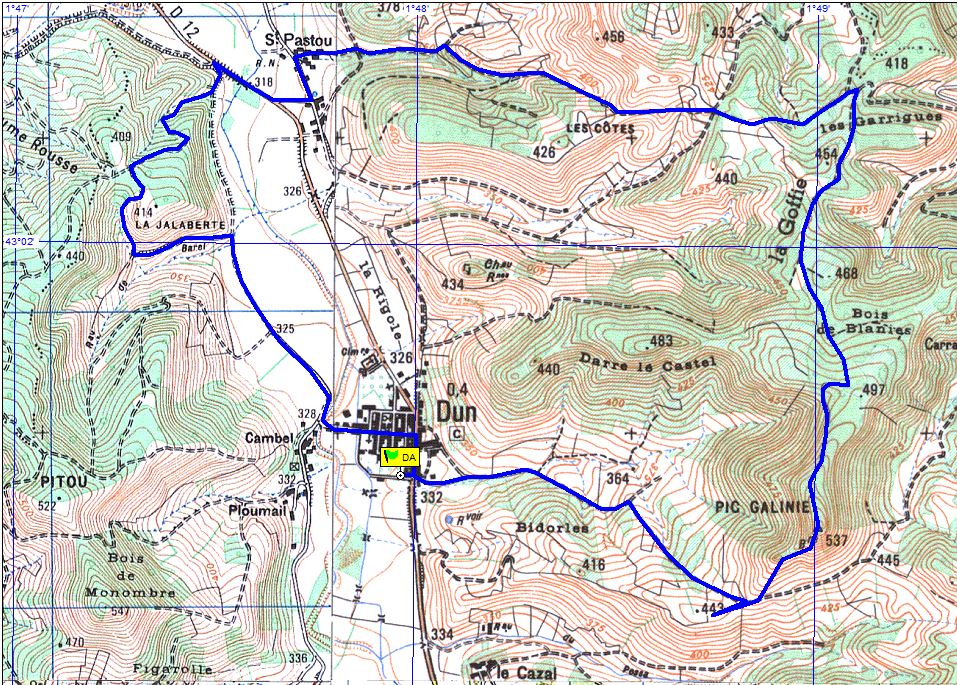 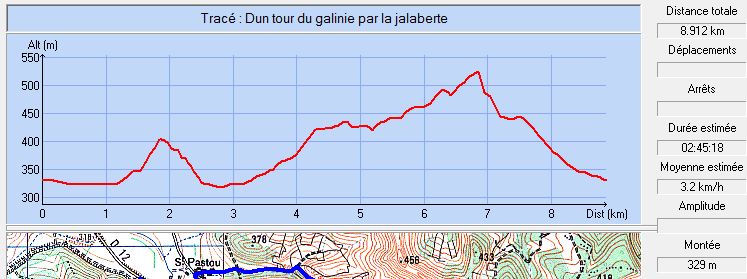 Commune de départ et dénomination de l’itinéraire : Dun – Parking devant l’école sous l’allée de platanes – Pic de Galinié depuis Dun par la rive droite du DouctouyreDate, animateur(trice), nombre de participants (éventuel) :05.10.2016 – J. CumengesL’itinéraire est décrit sur les supports suivants : En partie décrit sur : OT du Pays de Mirepoix – Guide "16 randonnées en Pays de Mirepoix" – Sentier n° 15 – Pages 36 et 37 (Document ancien)Classification, temps de parcours, dénivelé positif, distance, durée :Marcheur – 4h00 –  –  – ½ journéeBalisage : Jaune sur une partie du parcours. Pas de balisage pour la partie située en rive droite du Douctouyre.Particularité(s) : Site ou point remarquable :Du sommet du pic, panorama sur le massif du Tabe et le pays de MirepoixTrace GPS : ?Distance entre la gare de Varilhes et le lieu de départ :  par D119 ( par Calzan, mais route sinueuse).Observation(s) : Cet itinéraire st une extension du classique "Tour du Pic de Galinié" (Fiche Mirepoix n° 16).